Приложение к решению Обнинского городского Собрания от 27.09.2022 
№ 15-30 «О согласовании проекта постановления Администрации города «О внесение изменений  в постановление Администрации города от 28.03.2018 № 500-п «Об установлении размера  платы за содержание жилого помещения для нанимателей жилых помещений по договорам  социального найма, договорам найма жилых помещений муниципального и государственного жилищных фондов, расположенных на территории муниципального образования «Город Обнинск», а также для собственников помещений в многоквартирных домах, находящихся на территории муниципального образования «Город Обнинск», не принявших на общем собрании собственников решение об ее установлении»»ПРОЕКТ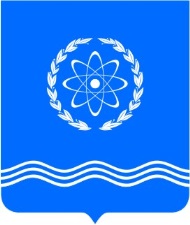 Калужская областьАДМИНИСТРАЦИЯ ГОРОДА ОБНИНСКАПОСТАНОВЛЕНИЕ  _____________ №_____________ «О внесении изменений в постановление Администрации города от 28.03.2018 № 500-п  «Об  установлении размера платы за содержание жилого помещения для нанимателей жилых помещений по договорам социального найма, договорам найма жилых помещений муниципального и государственного жилищных фондов, расположенных на территории муниципального образования «Город Обнинск», а также для собственников помещений в многоквартирных домах, находящихся на территории муниципального образования «Город Обнинск», не принявших на общем собрании собственников решение об ее установлении».В соответствии ч.1, ч.4 ст. 154, ст. 156  Жилищного кодекса Российской Федерации, ч. 9 ст. 12, ст. 20 Федерального закона от 29.06.2015 № 176-ФЗ «О внесении изменений в Жилищный кодекс Российской Федерации и отдельные законодательные акты Российской Федерации», Федеральным Законом от 03.08.2018 № 303-ФЗ (ред. от 30.10.2018) «О внесении изменений в отдельные законодательные акты Российской Федерации о налогах и сборах», Постановлением Правительства Российской Федерации от 13.08.2006 № 491 «Об утверждении Правил содержания общего имущества в многоквартирном доме и Правил изменения размера платы за содержание и ремонт жилого помещения в случае оказания услуг и выполнения работ по управлению, содержанию и ремонту общего имущества в многоквартирном доме ненадлежащего качества и (или) с перерывами, превышающими установленную продолжительность», Постановлением Правительства Российской Федерации от 03.04.2013 № 290 «О минимальном перечне услуг и работ, необходимых для обеспечения надлежащего содержания общего имущества в многоквартирном доме, и порядке их оказания и выполнения» (вместе с «Правилами оказания услуг и выполнения работ, необходимых для обеспечения надлежащего содержания общего имущества в многоквартирном доме»), Уставом МО «Город Обнинск», Порядком установления тарифов на услуги муниципальных организаций муниципального образования «Город Обнинск», утвержденным решением Обнинского городского Собрания городского округа «Город Обнинск» от 22.01.2009 № 07-69, отчетом ЗАО «Центр муниципальной экономики» о научно-исследовательской работе «Определение стоимости работ и услуг по содержанию и текущему ремонту общего имущества собственников помещений в многоквартирных домах г. Обнинска и соответствующих плат за содержание жилого помещения для нанимателей и собственников жилых помещений в многоквартирном доме, не принявших на общем собрании собственников решение об ее установлении», решением Обнинского городского Собрания городского округа «Город Обнинск» от _______ № _______ и письмом прокуратуры города Обнинска от   _________, ПОСТАНОВЛЯЮ:1. Внести следующие изменения в постановление Администрации города от 28.03.2018 № 500-п «Об установлении размера платы за содержание жилого помещения для нанимателей жилых помещений по договорам социального найма, договорам найма жилых помещений  муниципального и государственного жилищных фондов, расположенных на территории муниципального образования «Город Обнинск», а также для собственников помещений в многоквартирных домах, находящихся на территории муниципального образования «Город Обнинск», не принявших на общем собрании собственников решение об ее установлении» (далее-Постановление):1. Дополнить  Приложение к Постановлению  пунктом следующего  содержания:	2. Контроль за исполнением настоящего постановления возложить на заместителя главы Администрации города по вопросам городского хозяйства И.В. Раудуве.	3. Настоящее постановление вступает в силу после официального опубликования.Глава Администрации города                                                                               Т.Н. Леонова№ п/пАдрес многоквартирного домаРазмер платы за содержание жилого помещения, руб. за 1 кв. м общей площадиРазмер платы за содержание жилого помещения, руб. за 1 кв. м общей площади№ п/пАдрес многоквартирного домаСодержание общего имущества, включая лифт Содержание общего имущества  550Улица Курчатова, д. 35/128,24